			Ecole Européenne Bruxelles III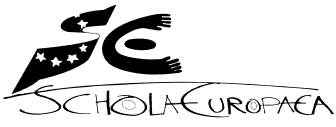 Classe : s5Fr	_MATH6	  				       Professeur : Jésus Millor								16 Décembre 2020Mathématiques 6P2 périodesAVEC calculatriceNom :__________________________________________Classe :________Durée : 2 périodes (90 min.).Numérotez vos réponses en référence au numéro de la question.Les réponses comporteront les calculs et/ou les raisonnements nécessaires à leur compréhension.Un trait séparera les différentes réponses.Il sera tenu compte du soin..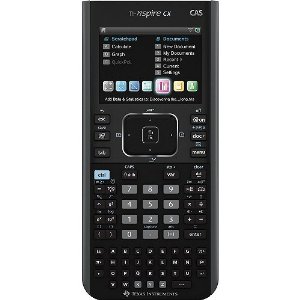 Total obtenu : 		sur 70nQuestionsPoints1Une fusée de feu d'artifice  est tirée depuis un point  au sol, située à  du point  de coordonnées  (voir schéma). On note  la hauteur atteinte par la fusée (en mètre) et  la distance au sol depuis le point .Utiliser les informations données dans le graphique pour déterminer la trajectoire de la fusée  en exprimant  en fonction de (indiquer votre démarche et tous les calculs).On supposera dans ce qui suit que cette trajectoire  est : .Une fusée  est tirée depuis le point , situé à  de , et son équation est . Déterminer, pour les deux fusées, la hauteur maximale qu'elles vont atteindre ainsi que la portée de chaque tire (indiquer les calculs).A quelle distance du point  les deux trajectoires ce croisent-elles (coordonné  du point D) ?Un oiseau se trouve à 8 m du sol, par rapport au point A (point E). Il prend son envol et part suivant une trajectoire rectiligne pour se poser au sol à 36 m du point . Déterminer l'équation de cette trajectoire rectiligne, tracez-la sur le graphe et déterminer graphiquement les coordonnées du point où il croise la trajectoire de la fusée. Une troisième fusée est tirée avec une vitesse horizontale  de  depuis une hauteur de  (toujours par rapport au point ). Etablir l'équation de sa trajectoire  en fonction de  (on prendra ). Indiquer tous vos calculs.On supposera dans ce qui suit que cette trajectoire est : Un spectateur se trouve au sol à  du point  et mesure . Sera-t-il touché par la fusée  (expliquer votre raisonnement) ?Déterminer la portée de ce dernier tir (si le spectateur n'est pas touché par )./4/4/4/4/3/3/222On donne la fonction du second degré  et la droite  d'équation . Déterminer les valeurs possibles de la pente  de la droite , pour que :La droite et la parabole  n'aient aucun point d'intersection.La droite et la parabole  aient deux points d'intersection.La droite soit tangente à la parabole .Dans ce dernier cas, deux valeurs sont possibles pour . Pour chaque valeur, déterminer les coordonnées des points de tangence et la distance entre ces deux points.Déterminer l'équation de la droite  tangente à l'ordonnée à l'origine de la parabole ./3/3/4/4/3/173Dans un parc national une espèce de vautour est en voie de disparition et en 2000 un programme de réintroduction est mis sur pied pour éviter sa disparition. On estimait qu'en 2000, le nombre d'individus était de 500 et depuis la population augmente exponentiellement avec une croissance de 4% par an. Dans un autre parc national la situation au cours du temps, de la population de cette espèce de vautour, est donnée dans le tableau suivant :On notera  la population de vautours dans le premier parc et  celle dans le deuxième parc. Ecrire alors une relation permettant de déterminer le nombre de vautours au cours du temps  (en années) dans les deux parcs. On prendra 2000 comme année de départ () et on considèrera que les deux croissances sont exponentielles.Déterminer la taille de ces populations dans chaque parc après 10 ans ?Après combien d'années la population dans le premier parc doublera-t-elle ?Après combien d'années la population dans le deuxième parc passera-t-elle en-dessous de 200 individus ?Après combien d'années la population dans le premier parc dépassera-t-elle les 2000 individus ?Après combien d'années les deux populations seront-elles égales ?/5/4/3/3/3/4/224Supposons que l'on dispose d'une feuille de papier carrée de côté "infini" et supposons que l'on puisse la plier, en deux, autant de fois que l'on veut. Si au départ la feuille a une épaisseur de 1 mm (), après combien de pliages obtiendra-t-on une épaisseur qui dépassera 1 km ?Dessiner un organigramme de programmation qui calcule l'épaisseur obtenue après 10 pliages (utiliser une boucle)./4/5/9